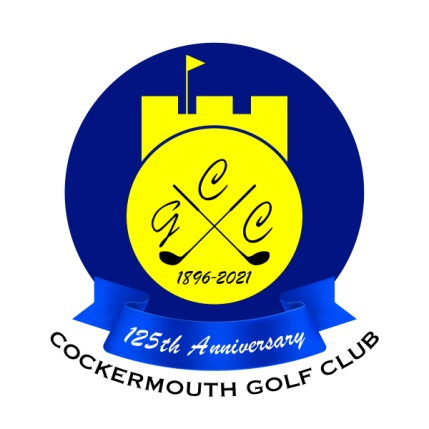 QUALIFIERS FOR HERBERT JACKSON21st May 2023			G Quinn					84 - 24 = 60 Nett 			D Daley					76 - 14 = 62 Nett			C Thompson				72 -   9 = 63 Nett			P McDonald				73 - 10 = 63 Nett			F Risino					80 - 16 = 64 Nett			Dec McDonald			85 - 21 = 64 Nett			D Thurlow				75 - 11 = 64 Nett			C Gorley					77 - 12 = 65 Nett			D Johnstone				71 -  6  = 65 Nett			P Vaughan				82 - 17 = 65 Nett			D Heron					80 - 15 = 65 Nett					A Holliday				71 -   5 = 66 Nett			G Hannah				89 - 23 = 66 Nett			N Stewart				81 - 13 = 68 Nett			D Lake					80 - 12  = 68 Nett			M Laidlow				75 -   7  = 68 Nett As leading qualifier, G Quinn wins the Pickett Howe TrophyAs Runner Up, David Daley wins a voucher for £10Two's		D Bragg	9th	N McFadyen	1st	  A Taylor	17th			K Ruddy	4th	D Heron		17th 	  P Vaughan 9th						Each 2 worth £11